Памятка для родителейКак защитить ребенка от нежелательного контента в ИнтернетеКонтентные риски - это материалы (тексты, картинки, аудио, видеофайлы, ссылки на сторонние ресурсы), содержащие насилие, агрессию, эротику и порнографию, нецензурную лексику, информацию, разжигающую расовую ненависть, пропаганду анорексии и булимии, суицида, азартных игр, наркотических веществ и т.д.Как помочь ребенку избежать столкновения с нежелательным контентом: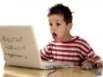 Приучите ребенка советоваться со взрослыми и немедленно сообщать о появлении нежелательной информации подобного рода.Объясните детям, что далеко не все, что они могут прочесть или увидеть в Интернете – правда. Приучите их спрашивать о том, в чем они не уверены.Старайтесь спрашивать ребенка об увиденном в Интернете. Зачастую, открыв один сайт, ребенок захочет познакомиться и с другими подобными ресурсами.Общие рекомендациипо обеспечению безопасности детей и подростков в ИнтернетеРасположите компьютер вашего ребенка в месте общей доступности: столовой или гостиной.Так вам будет проще уследить за тем, что делают дети в Интернете.Следите, какие сайты посещают ваши дети. Если у вас маленькие дети, знакомьтесь с Интернетом вместе. Если у вас дети постарше, поговорите с ними о сайтах, которые они посещают, и обсудите, что допустимо, а что недопустимо в вашей семье. Список сайтов, которые посещает ваш ребенок, можно найти в истории браузера. Кроме того, вы можете воспользоваться инструментами блокировки нежелательного контента.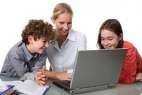 Расскажите детям о безопасности в Интернете. Вы не сможете все время следить за тем, что ваши дети делают в Сети. Им необходимо научиться самостоятельно пользоваться Интернетом безопасным и ответственным образом.Установите защиту от вирусов. Используйте и регулярно обновляйте антивирусное программное обеспечение. Научите детей не загружать файлы с файлообменных сайтов, а также не принимать файлы и не загружать вложения, содержащиеся в электронных письмах от незнакомых людей.Научите детей ответственному поведению в Интернете.Помните золотое правило: то, что вы не сказали бы человеку в лицо, не стоит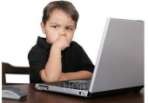 отправлять ему по SMS, электронной почте, чате или размещать в комментариях на его странице в Сети.Оценивайте интернет-контент критически. То, что содержится в Интернете, не всегда правда. Дети должны научиться отличать надежные источники информации отненадежных и проверять информацию, которую они находят в Интернете. Также объясните детям, что копирование и вставка содержания с чужих веб-сайтов могут быть признаны плагиатом.